Муниципальное дошкольное образовательное учреждение«Детский сад № 203» города ЯрославляКонспект  образовательной деятельностипо художественно-эстетическому развитию (лепке)на тему: «Космос»для средней группы дошкольного возрастаКазакова М.В.воспитатель гр.№11Ярославль2020Цель: закрепление представлений детей о космосе путем изготовления космических объектов, используя нетрадиционную технику лепки -  пластилинографию (рисование пластилином).Задачи:- продолжать учить передавать в работах несложные образы (космические корабли - планетолеты) и явления действительности путем использования в работе нетрадиционных техник лепки:рисование пластилиновыми комочками,рисование пластилиновыми жгутиками,легкое размазывание одного цвета на другом на границе их соединения; - формировать навыки работы с пластилином, пробуждать интерес к лепке;- обучать умению ориентироваться на листе бумаги;- развивать мелкую моторику;- развивать пространственное мышление и творческие способности;- воспитывать у детей художественный вкус.Оборудование и материалы: иллюстрации на тему «Космос», доски для лепки, пластилин.Предварительная работа: проведение беседы на тему «Космос»; рассматривание иллюстраций о космосе; чтение художественной литературы по теме.Ход занятияВоспитатель: ребята, сегодня мы с вами отправимся в путешествие, но сначала давайте вспомним, какое сейчас время года?Дети: весна.Воспитатель: закончилась зима, пролетел в марте мамин праздник. Какой сейчас весенний месяц?Дети: апрель.Воспитатель: ребята, а какой праздник отмечается в апреле?Дети: День космонавтики.Воспитатель: молодцы, ребята, правильно. А что же это за праздник? (ответы детей).Воспитатель: ребята, мы с вами разговаривали о космосе, поэтому давайте вспомним, что же мы знаем о нем?Как называется наша планета? (Земля).Какую форму имеет наша планета? (Круглая).Кто летает в космос? (Космонавты).Как звали первого космонавта? (Юрий Алексеевич Гагарин).Кто еще побывал в космосе? (животные, другие космонавты).Какие другие планеты вы знаете? (перечисляют).Воспитатель: ребята, какие вы молодцы - все правильно назвали.ЗагадкиВоспитатель: раз вы все знаете, предлагаю вам отгадать загадки.В космосе, сквозь толщу летЛедяной летит объектХвост его – полоска света –А зовут его…                        (комета).Бродит одиноко огненное око.Всюду, где бывает,Взглядом согревает.                         (Солнце).У ракеты есть водитель - Невесомости любитель.По-английски - астронавт,А по-русски…                         (космонавт).Воспитатель: молодцы, ребята, все загадки отгадали. Вот сколько вы всего знаете. Теперь можно смело отправляться в путешествие.(Дети с воспитателем подходят к столам)Воспитатель: ребята, послушайте еще одну загадку. Это не просто загадка - она подскажет вам, чем мы будем сегодня заниматься.Мы весь мир слепить готовы - Дом, цветочки, рыб и гномов.Мы сегодня - властелины.У нас много…                        (пластилина).Воспитатель (открывает салфетку, под которой лежит пластилин): ну вот мы с вами наконец-то отправляемся в космическое путешествие. Как вы думаете, что мы сможем там увидеть, кого встретить?Дети: звёзды, ракету, спутники, метеориты, планеты, солнце и пр.Воспитатель: ребята, садитесь за столы. Сейчас мы с вами не просто ребята, а заколдованные художники и будем изобретать космические корабли - планетолеты, на которых полетим в путешествие. Только вот у нас нет ни красок, ни кисточек. Что же нам делать?Дети: пластилином тоже можно рисовать.Воспитатель: как вы догадались? Расскажите, почему пластилином можно рисовать?Дети: пластилин мягкий, легко размазывается, разноцветный, нравится рукам и т. д.Воспитатель: а как можно рисовать пластилином? Дети называют знакомые нетрадиционные техники лепки: размазывание, катание шариков, выкладывание картинки пластилиновыми шариками, рисование полосками пластилина (если дети затрудняются, воспитатель помогает им).Воспитатель: все правильно, ребята, молодцы. Ну что же, давайте начнем.(По ходу выполнения задания с детьми проводится индивидуальная работа).Динамическая паузаА теперь мы с вами, дети, (хлопки)Возвращаемся назад. (руки вверх)Полетим мы на ракете (сложить руки домиком над головой)В наш любимый детский сад. (покружиться на месте)Воспитатель: вот мы и вернулись на нашу любимую Землю.РефлексияВоспитатель: ребята, мы с вами побывали в космосе, попробовали себя в роли изобретателей планетолетов. Скажите, вам понравилось наше путешествие? (ответы детей). А что понравилось больше всего? Что больше запомнилось? (ответы детей).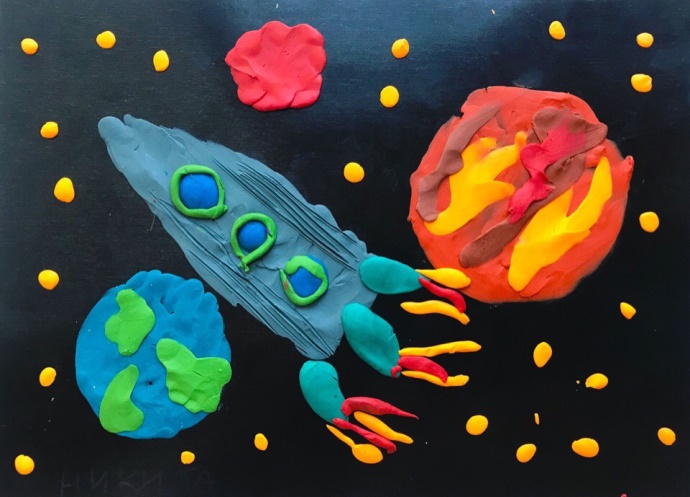 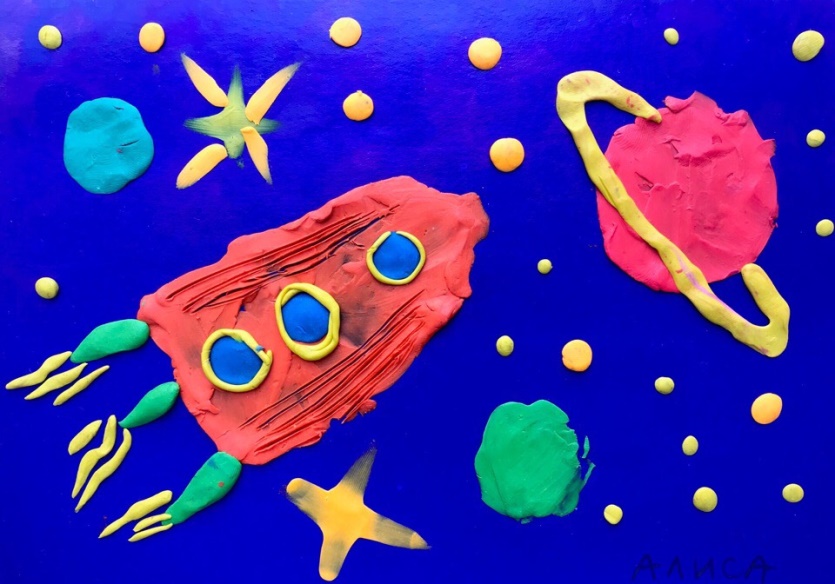 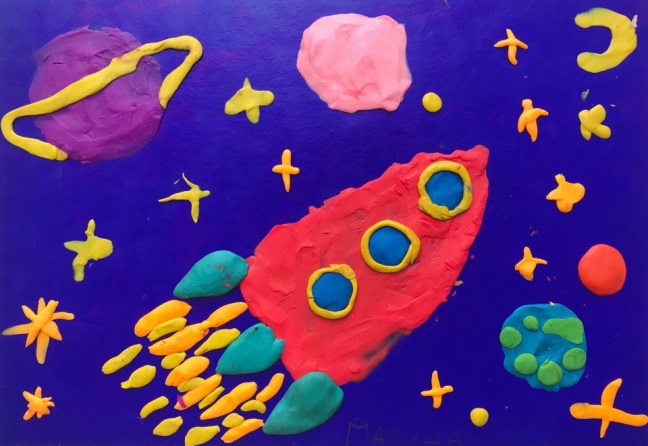 